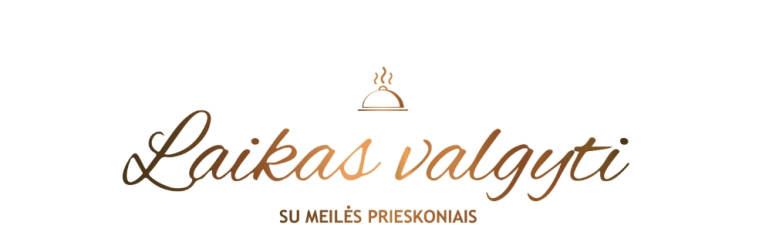 Menu for groups:Menu for groups:.Chicken / beef broth,  2 kybyns with chicken / pork, Chicken / beef broth,  2 kybyns with chicken / pork, Chicken / beef broth,  2 kybyns with chicken / pork, Chicken / beef broth,  2 kybyns with chicken / pork, Chicken / beef broth,  2 kybyns with chicken / pork, Chicken / beef broth,  2 kybyns with chicken / pork, homemade kvass/sea-buckthorn drink.  Price - 5,00homemade kvass/sea-buckthorn drink.  Price - 5,00homemade kvass/sea-buckthorn drink.  Price - 5,00homemade kvass/sea-buckthorn drink.  Price - 5,00homemade kvass/sea-buckthorn drink.  Price - 5,00homemade kvass/sea-buckthorn drink.  Price - 5,00homemade kvass/sea-buckthorn drink.  Price - 5,00.Chicken / beef broth,  2 kybyns with chicken / pork, Chicken / beef broth,  2 kybyns with chicken / pork, Chicken / beef broth,  2 kybyns with chicken / pork, Chicken / beef broth,  2 kybyns with chicken / pork, Chicken / beef broth,  2 kybyns with chicken / pork, Chicken / beef broth,  2 kybyns with chicken / pork, homemade kvass/sea-buckthorn drink, alcoholic beverage 999.   Price - 8,00homemade kvass/sea-buckthorn drink, alcoholic beverage 999.   Price - 8,00homemade kvass/sea-buckthorn drink, alcoholic beverage 999.   Price - 8,00homemade kvass/sea-buckthorn drink, alcoholic beverage 999.   Price - 8,00homemade kvass/sea-buckthorn drink, alcoholic beverage 999.   Price - 8,00homemade kvass/sea-buckthorn drink, alcoholic beverage 999.   Price - 8,00.Caesar / Greek salad, chicken / beef broth, kybyn with pork / chickenCaesar / Greek salad, chicken / beef broth, kybyn with pork / chickenCaesar / Greek salad, chicken / beef broth, kybyn with pork / chickenCaesar / Greek salad, chicken / beef broth, kybyn with pork / chickenCaesar / Greek salad, chicken / beef broth, kybyn with pork / chickenCaesar / Greek salad, chicken / beef broth, kybyn with pork / chickenCaesar / Greek salad, chicken / beef broth, kybyn with pork / chickenhomemade kvass/sea-buckthorn drink, beverage 999.   
Price - 10,00homemade kvass/sea-buckthorn drink, beverage 999.   
Price - 10,00homemade kvass/sea-buckthorn drink, beverage 999.   
Price - 10,00homemade kvass/sea-buckthorn drink, beverage 999.   
Price - 10,00homemade kvass/sea-buckthorn drink, beverage 999.   
Price - 10,00homemade kvass/sea-buckthorn drink, beverage 999.   
Price - 10,00.Chicken / beef broth, kybyn with chicken / pork, potato dumplings with meatChicken / beef broth, kybyn with chicken / pork, potato dumplings with meatChicken / beef broth, kybyn with chicken / pork, potato dumplings with meatChicken / beef broth, kybyn with chicken / pork, potato dumplings with meatChicken / beef broth, kybyn with chicken / pork, potato dumplings with meatChicken / beef broth, kybyn with chicken / pork, potato dumplings with meatChicken / beef broth, kybyn with chicken / pork, potato dumplings with meathomemade kvass/sea-buckthorn drink, beverage 999.           Price - 11,00homemade kvass/sea-buckthorn drink, beverage 999.           Price - 11,00homemade kvass/sea-buckthorn drink, beverage 999.           Price - 11,00homemade kvass/sea-buckthorn drink, beverage 999.           Price - 11,00homemade kvass/sea-buckthorn drink, beverage 999.           Price - 11,00homemade kvass/sea-buckthorn drink, beverage 999.           Price - 11,00.Cold beet soup with potatoes, traditional ancestors stew, pie "Šimtalapis"Cold beet soup with potatoes, traditional ancestors stew, pie "Šimtalapis"Cold beet soup with potatoes, traditional ancestors stew, pie "Šimtalapis"Cold beet soup with potatoes, traditional ancestors stew, pie "Šimtalapis"Cold beet soup with potatoes, traditional ancestors stew, pie "Šimtalapis"Cold beet soup with potatoes, traditional ancestors stew, pie "Šimtalapis"Cold beet soup with potatoes, traditional ancestors stew, pie "Šimtalapis"homemade kvass/sea-buckthorn drink, beverage 999.           Price - 11,00homemade kvass/sea-buckthorn drink, beverage 999.           Price - 11,00homemade kvass/sea-buckthorn drink, beverage 999.           Price - 11,00homemade kvass/sea-buckthorn drink, beverage 999.           Price - 11,00homemade kvass/sea-buckthorn drink, beverage 999.           Price - 11,00homemade kvass/sea-buckthorn drink, beverage 999.           Price - 11,00.Cold beet soup with potatoes, potato dumplings with meat, pie "Šimtalapis"Cold beet soup with potatoes, potato dumplings with meat, pie "Šimtalapis"Cold beet soup with potatoes, potato dumplings with meat, pie "Šimtalapis"Cold beet soup with potatoes, potato dumplings with meat, pie "Šimtalapis"Cold beet soup with potatoes, potato dumplings with meat, pie "Šimtalapis"Cold beet soup with potatoes, potato dumplings with meat, pie "Šimtalapis"Cold beet soup with potatoes, potato dumplings with meat, pie "Šimtalapis"homemade kvass/sea-buckthorn drink, beverage 999.           Price - 11,00homemade kvass/sea-buckthorn drink, beverage 999.           Price - 11,00homemade kvass/sea-buckthorn drink, beverage 999.           Price - 11,00homemade kvass/sea-buckthorn drink, beverage 999.           Price - 11,00homemade kvass/sea-buckthorn drink, beverage 999.           Price - 11,00homemade kvass/sea-buckthorn drink, beverage 999.           Price - 11,00.Caesar / Greek salad, traditional ancestors stew, pie "Šimtalapis"Caesar / Greek salad, traditional ancestors stew, pie "Šimtalapis"Caesar / Greek salad, traditional ancestors stew, pie "Šimtalapis"Caesar / Greek salad, traditional ancestors stew, pie "Šimtalapis"Caesar / Greek salad, traditional ancestors stew, pie "Šimtalapis"Caesar / Greek salad, traditional ancestors stew, pie "Šimtalapis"Caesar / Greek salad, traditional ancestors stew, pie "Šimtalapis"homemade kvass/sea-buckthorn drink, beverage 999.  
Price - 12,00homemade kvass/sea-buckthorn drink, beverage 999.  
Price - 12,00homemade kvass/sea-buckthorn drink, beverage 999.  
Price - 12,00homemade kvass/sea-buckthorn drink, beverage 999.  
Price - 12,00homemade kvass/sea-buckthorn drink, beverage 999.  
Price - 12,00homemade kvass/sea-buckthorn drink, beverage 999.  
Price - 12,00.Caesar / Greek salad, potato dumplings with meat, pie "Šimtalapis"Caesar / Greek salad, potato dumplings with meat, pie "Šimtalapis"Caesar / Greek salad, potato dumplings with meat, pie "Šimtalapis"Caesar / Greek salad, potato dumplings with meat, pie "Šimtalapis"Caesar / Greek salad, potato dumplings with meat, pie "Šimtalapis"Caesar / Greek salad, potato dumplings with meat, pie "Šimtalapis"Caesar / Greek salad, potato dumplings with meat, pie "Šimtalapis"homemade kvass/sea-buckthorn drink, beverage 999.  
 Price - 12,00homemade kvass/sea-buckthorn drink, beverage 999.  
 Price - 12,00homemade kvass/sea-buckthorn drink, beverage 999.  
 Price - 12,00homemade kvass/sea-buckthorn drink, beverage 999.  
 Price - 12,00homemade kvass/sea-buckthorn drink, beverage 999.  
 Price - 12,00homemade kvass/sea-buckthorn drink, beverage 999.  
 Price - 12,00We also offer the following for groups:We also offer the following for groups:We also offer the following for groups:Kybyn making lesson, guests will have the opportunity to make a kybyn themselves, Kybyn making lesson, guests will have the opportunity to make a kybyn themselves, Kybyn making lesson, guests will have the opportunity to make a kybyn themselves, Kybyn making lesson, guests will have the opportunity to make a kybyn themselves, Kybyn making lesson, guests will have the opportunity to make a kybyn themselves, Kybyn making lesson, guests will have the opportunity to make a kybyn themselves, Kybyn making lesson, guests will have the opportunity to make a kybyn themselves, while the kybyns are cooking, guests will be served kybyns with broth and caraway-seed drinks.while the kybyns are cooking, guests will be served kybyns with broth and caraway-seed drinks.while the kybyns are cooking, guests will be served kybyns with broth and caraway-seed drinks.while the kybyns are cooking, guests will be served kybyns with broth and caraway-seed drinks.while the kybyns are cooking, guests will be served kybyns with broth and caraway-seed drinks.while the kybyns are cooking, guests will be served kybyns with broth and caraway-seed drinks.while the kybyns are cooking, guests will be served kybyns with broth and caraway-seed drinks.Lesson price: 7,00/1 person.Lesson price: 7,00/1 person.Lesson price: 7,00/1 person.Lesson price: 7,00/1 person.Get-together. Guests will be served traditional Lithuanian dishes and drinks. Get-together. Guests will be served traditional Lithuanian dishes and drinks. Get-together. Guests will be served traditional Lithuanian dishes and drinks. Get-together. Guests will be served traditional Lithuanian dishes and drinks. Get-together. Guests will be served traditional Lithuanian dishes and drinks. Get-together. Guests will be served traditional Lithuanian dishes and drinks. Get-together. Guests will be served traditional Lithuanian dishes and drinks. They will be entertained by folk musicians. They will be entertained by folk musicians. They will be entertained by folk musicians. They will be entertained by folk musicians. Get-together price: 25,00/1 person.Get-together price: 25,00/1 person.Get-together price: 25,00/1 person.Get-together price: 25,00/1 person.Cafe "Regata", Karaimų str. 73. Trakai (Lithuanian Sport Centre Guest House)Cafe "Regata", Karaimų str. 73. Trakai (Lithuanian Sport Centre Guest House)Cafe "Regata", Karaimų str. 73. Trakai (Lithuanian Sport Centre Guest House)Cafe "Regata", Karaimų str. 73. Trakai (Lithuanian Sport Centre Guest House)Cafe "Regata", Karaimų str. 73. Trakai (Lithuanian Sport Centre Guest House)Cafe "Regata", Karaimų str. 73. Trakai (Lithuanian Sport Centre Guest House)Cafe "Regata", Karaimų str. 73. Trakai (Lithuanian Sport Centre Guest House)Cafe "Regata", Karaimų str. 73. Trakai (Lithuanian Sport Centre Guest House)Tel: +370 682 31 102; e-mail: laikasvalgyti@gmail.com  Tel: +370 682 31 102; e-mail: laikasvalgyti@gmail.com  Tel: +370 682 31 102; e-mail: laikasvalgyti@gmail.com  Tel: +370 682 31 102; e-mail: laikasvalgyti@gmail.com  Tel: +370 682 31 102; e-mail: laikasvalgyti@gmail.com  Tel: +370 682 31 102; e-mail: laikasvalgyti@gmail.com  